Муниципальное образование  __________________________________________________Почтовый адрес, телефон, факс. ________________________________________________Количество организаций / индивидуальных предпринимателей, зарегистрированных на территории муниципального образования ________________________________________Среднесписочная численность работающих в организациях / ИП,  расположенных на территории муниципального образования, чел. __________* Информация предоставляется Министерством труда и социальной защиты населения Забайкальского края.Руководитель органа местного самоуправления муниципального  образования          __________________ /________________/                           М.П.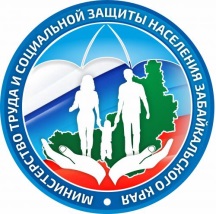 Показатели, характеризующие состояние охраны труда  в муниципальном образовании в 2022 году№ п/пПоказатели2022 год2021 год1Количество организаций с численностью более 50 работников в муниципальном образовании (далее – МО)1Количество организаций с численностью более 50 работников, имеющих службы охраны труда или штатных специалистов по охране труда1Доля организаций с численностью более 50 работников, имеющих службы охраны труда или штатных специалистов по охране труда, % от общей численности таких организаций2Количество зарегистрированных в МО несчастных случаев на производстве, всего2в том числе легких2- тяжелых2- смертельных2- групповых2- скрытых3Количество пострадавших от несчастных случаев на производстве на территории МО 3Количество пострадавших от несчастных случаев на производстве на территории МО в расчете на 1000 работающих (коэффициент частоты)3Количество пострадавших от несчастных случаев на производстве на территории МО со смертельным исходом3со смертельным исходом в расчете на 1000 работающих4Общее число дней нетрудоспособности от несчастных случаев на производстве (от легких и тяжелых), дней4Число дней нетрудоспособности от несчастных случаев на производстве в расчете на одного пострадавшего (коэффициент тяжести)5Число впервые выявленных случаев профессиональных заболеваний на территории МО 5Число впервые выявленных случаев профессиональных заболеваний на территории МО в расчете на 1000 работающих6Количество организаций МО, которые имеют действующие результаты проведения специальной оценки условий труда (далее – СОУТ) в полном объеме или частично 6Доля организаций, которые имеют действующие результаты проведения СОУТ в полном объеме или частично, от общей количества  организаций МО,  %6Доля работников, занятых на рабочих местах, на которых  проведена СОУТ, от общей численности работающих в организациях, расположенных на территории  МО, %7Количество ИП МО, которые имеют действующие результаты проведения СОУТ в полном объеме или частично7Доля ИП, которые имеют действующие результаты проведения СОУТ в полном объеме или частично, от общей количества ИП, расположенных на территории  МО, %8Количество организаций, подавших декларацию соответствия условий труда государственным нормативным требованиям охраны труда в Гострудинспекцию (с нарастающим итогом)9Количество организаций (работодателей), разработавших и утвердивших программы по достижению показателей нулевого травматизма (с нарастающим итогом)10Количество организаций (работодателей), которые разработали Положение о системе управления охраной труда и  провели оценку профессиональных рисков (с нарастающим итогом)11Наличие нормативного акта, регламентирующего систему управления охраной труда в МО, да/нет (указать № документа, дату принятия, название документа в пояснительной записке)12Наличие в МО межведомственной комиссии по ОТ, да/нет12Число заседаний межведомственной комиссии по ОТ (указать в пояснительной записке рассмотренные вопросы по ОТ на каждом заседании)13Наличие территориальной программы (подпрограммы, плана) по улучшению условий и ОТ (указать в пояснительной записке реквизиты программы, название и сроки действия), да/нет13Общая сумма затрат, предусмотренная программой (подпрограммой, планом), руб./нет13в том числе: бюджетные средства;13- собственные средства работодателей;13- средства Фонда социального страхования (далее - ФСС).13Фактические расходы территориальной программы (подпрограммы, плана) по улучшению условий и охраны труда за отчетный год, руб.13в том числе: бюджетные средства;13- собственные средства работодателей;13- средства ФСС13Уровень выполнения программы (подпрограммы, плана) по улучшению условий и охраны труда, % от общего числа запланированных мероприятий 14Взаимодействие организаций МО с ФСС:14- количество организаций, получивших средства на финансиро-вание предупредительных мер по сокращению производственного травматизма и профессиональных заболеваний, всего/нет14- доля организации от общего числа организаций, зарегистрирован-ных в МО, воспользовавшихся средствами ФСС на финансиро-вание предупредительных мер по сокращению производственного травматизма и профессиональных заболеваний, %14- количество организаций получивших скидки к страховому тарифу14- доля организации, получивших скидки к страховому тарифу, от общего числа организаций, зарегистрированных в МО,  %14- количество организаций, которым установлены надбавки к страховому тарифу15Количество зарегистрированных коллективных договоров (соглашений) в МО 15Доля работающих, охваченных коллективно-договорным регулированием, % от общего количества работающих на территории МО16Количество коллективных договоров, выполнение которых было проконтролировано 17Количество правовых актов по вопросам ОТ, принятых МО (указать реквизиты и название документов в пояснительной записке)18Количество обследованных организаций по вопросам условий и ОТ в рамках реализации отдельных государственных полномочий в сфере труда (без бюджетных МО организаций) (название организаций указать в пояснительной записке)18в том числе совместно с органами контроля и надзора (указать в пояснительной записке)19Количество обследованных организаций, подведомственных органу МО, в рамках ведомственного контроля (название организаций указать в пояснительной записке)19в том числе совместно с органами контроля и надзора (указать в пояснительной записке)20Количество выступлений по вопросам охраны труда на городских (районных) совещаниях (семинарах) (указать названия мероприятий и темы выступлений в пояснительной записке)20в том числе количество городских (районных) совещаний (семинарах), на которых были рассмотрены вопросы по обеспечению организаций средствами индивидуальной защиты (указать названия мероприятий и темы выступлений в пояснительной записке)21Проведение городского (районного) конкурса на лучшую органи-зацию работы по охране труда среди организаций и ИП, да/нет 21количество организаций и ИП, участвующих в номинации «Лучшая организация по проведению работы в сфере охраны труда» (указать организации и ИП, участвующие в отчетные периоды, в пояснительной записке)21количество специалистов по ОТ, участвующих в номинации «Лучший специалист по охране труда» (указать специалистов, участвующих в отчетные периоды, в пояснительной записке)21количество организаций и ИП, участвующих в номинации «Лучшая работа по информированию работников по вопросам ВИЧ/СПИДа на рабочих местах среди работодателей» (указать организации и ИП, участвующие в отчетные периоды, в пояснительной записке)22Количество выступлений (публикаций) по вопросам ОТ в средствах массовой информации (СМИ) (указать названия публикаций и СМИ  в пояснительной записке)22Из них: на сайте МО:22- в электронных СМИ:22- в печатных СМИ:23Количество организаций в МО, оказывающих сервисные услуги в области охраны труда (продажа нормативной документации, средств индивидуальной защиты и др.) (название организаций и виды услуг указать в пояснительной записке)24*Своевременное представление в Министерство труда и социальной защиты населения Забайкальского края ежеквартальной информации и годового отчета о состоянии условий и охраны труда и ходе работы по государственному управлению ОТ 25Количество средств наглядной агитации по ОТ, размещенных на улицах МО (приложить фото к пояснительной записке) 26Наличие программы «Информирование населения МО по вопросам профилактики ВИЧ/СПИДа в сфере труда», да/нет (указать в пояснительной записке реквизиты, название программы и сроки действия)26% выполнения программы27Количество выступлений (публикаций) по вопросам профилактики ВИЧ/СПИДа в средствах массовой информации (СМИ) (названия публикаций и СМИ  указать в пояснительной записке)27Из них: на сайте МО:27- в электронных СМИ:27- в печатных СМИ:28*Коэффициент эффективности системы государственного управления охраной труда в МО